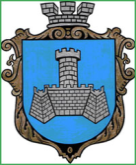 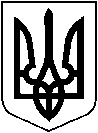 УКРАЇНАХМІЛЬНИЦЬКА  МІСЬКА  РАДАВІННИЦЬКОЇ  ОБЛАСТІВИКОНАВЧИЙ  КОМІТЕТРІШЕННЯВід “28” березня  2024 р.                                                                                    №199Про надання дозволу на проведення циркової програми в парку культуриі відпочинку ім. Т.Г. Шевченка 	Розглянувши службову записку начальника Відділу культури і туризму Хмільницької міської ради Юлії Цупринюк від 26.03.2024 року та звернення Головного адміністратора колективу «Вогні Києва» Олександра Коломієць від 22 березня 2024 року за вх. № Ц-297/02  щодо надання дозволу на тимчасове розміщення цирку-шапіто «Вогні Києва» з цирковою програмою, керуючись Законом України «Про оренду державного  та комунального майна», ст. ст. 29, 59 Закону України «Про місцеве самоврядування в Україні», виконавчий  комітет Хмільницької міської ради  В И Р І Ш И В : Погодити Комунальному закладу «Будинок культури» Хмільницької міської ради надання частини території парку культури і відпочинку ім. Т.Г. Шевченка Головному адміністратору колективу «Вогні Києва» Олександру Коломієць ДП «Пересувний Цирк України» за адресою: 22000, м. Хмільник, проспект Свободи, 5 для проведення циркової програми у період з 06 по 12 травня 2024 року з дотриманням заходів безпеки. Контроль за виконанням цього рішення покласти на заступника міського голови з питань діяльності виконавчих органів міської ради А.В. Сташка.Міський голова                                              Микола ЮРЧИШИН